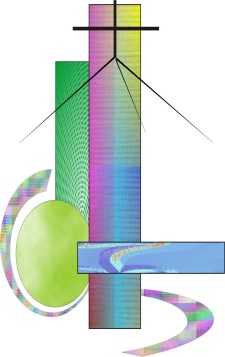 OLF Parishioners’death anniversariesmonth of December1st DecemberNorma BaleRene MontanoLawrence Stevens2nd DecemberKeith SmithMary FrostPatricia NocklesMaurice RogersVince Rugiero
3rd DecemberWilliam KadwellFernande Cantrell4th DecemberJoseph MontanoJohn Long 5th DecemberMichael ConwayCalogera RoppoloConstance Smith    7th DecemberClarice YoungFilippo CarusoFlora Watson8th DecemberEarle StabbackMavis EganPhillip RayPietro Modellino9th DecemberFrederick EdwardsJohn McEldowney10th DecemberJohn MyersAlexander BurbidgeGlorine RansomConstance McInerney11th DecemberTeresa HigginsAnnie WoodsKevin Quintal12th December    Amy MeierGiuseppina CorkeJames HarveyBjarne JohansenMaureen HarcombeLinda Davies13th DecemberFrancis MorrisKatherine FlanaganMaria Cordi     14th DecemberRichard SmithUna ClyneMaggie Duarte15th DecemberRachael LangleyAndrew MoselyJudith OwenRita PopplewellPatrick NevinSheila ByrneJohn Knight16th DecemberCarmela FischettiDamiana ValdoriaPatricia Chan   17th DecemberThelma HumphreysMargaret McDermottVittorio Stendardo18th DecemberKeith TrayburnBenjamin MarkhamMichele RizziMaria Condello  19th DecemberJohn RobertsonStephen De CataldoBeryl AnthonyVeronica AldeaPaul SchneiderRita Layton20th DecemberJack MaddenCaterina NatoliEric HenryOctavius De SouzaPhyllis HarteYin Bou21st DecemberJosephine SlootmaekersLawrence DenmeadeEllen McClaffertyVincent JugJohn De Bellis22ND    DecemberLawrence PerfrementJulie-Anne SinclairAlicia SimpsonPasquale Cordi23RD DecemberJames Champley24TH DecemberJoel CooperAnnie TwiteAmbrose FosterMichael HarroldMark PernarRachele Smigliani
25th DecemberRonald AquilinaLaura Parmenter26th DecemberMargaret BrownCharles CollinsGladys RobinsonVincent Gonzalez 27th DecemberVittorio Morone28th DecemberNellie ScottFrancis OsborneCarmela Lazzaro29th DecemberWilliam McAlisterBeryl GardJosephine Bessio30th DecemberMichael McCaffertyAnn McClennonWarren McCormackSheryl Conley31st DecemberClara HolmesMervyn BarnesAnn EllisonJoan Nairn Bik Chan